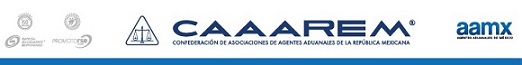 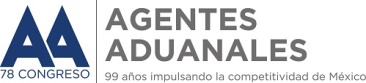 G-0039/2018
México D.F., a 9 de Marzo de 2018
Resolución preliminar de la investigación antidumping sobre las importaciones de microalambre para soldar originarias de China.

A TODA LA COMUNIDAD DE COMERCIO EXTERIOR y ADUANAL:

La Secretaría de Economía publicó en el D.O.F. del 9/03/2018 la Resolución citada al rubro, misma que entrará en vigor al día siguiente de su publicación, como a continuación se indica:Producto: Microalambre para soldar 

La presente publicación ya se encuentra integrada en la base de datos CAAAREM para su consulta 

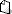 ATENTAMENTE


RUBEN DARIO RODRIGUEZ LARIOS
DIRECTOR GENERAL
RUBRICA
LRV/UMB/CJVPFracciones arancelarias7229.20.01, 7229.90.99 y 8311.90.01 o por cualquier otraPaíses de origenChinaTipo de ResoluciónPreliminar de la Investigación antidumpingResolución de la autoridadContinúa el procedimiento de investigación en materia de prácticas desleales de comercio internacional, en su modalidad de discriminación de precios, y se impone la siguiente cuota compensatoria provisional:0.54 dólares por kilogramo a las importaciones del producto en comento.Los importadores que conforme a esta Resolución deban pagar la cuota compensatoria provisional, no estarán obligados al pago de la misma si comprueban que el país de origen de la mercancía es distinto a China.AntecedentesResolución por la que se acepta la solicitud de parte interesada y se declara el inicio de la investigación antidumping sobre las importaciones de microalambre para soldar originarias de la República Popular China, independientemente del país de procedencia. DO.F.10/08/2017